Об утверждении муниципальной программы«Развитие жилищного строительства в Няндомском муниципальном округе Архангельской области»В соответствии со статьей 16 Федерального закона от 6 октября 
2003 года № 131–ФЗ «Об общих принципах организации местного самоуправления в Российской Федерации», пунктом 26 Порядка разработки, реализации и оценки эффективности муниципальных программ Няндомского муниципального округа Архангельской области, утвержденного постановлением администрации Няндомского муниципального округа Архангельской области от 9 января 2023 года № 1-па, руководствуясь статьями 6, 40 Устава Няндомского муниципального округа Архангельской области, администрация Няндомского муниципального округа Архангельской области п о с т а н о в л я е т:1. Утвердить прилагаемую муниципальную программу «Развитие жилищного строительства в Няндомском муниципальном округе Архангельской области».2. Настоящее постановление опубликовать в периодическом печатном издании «Вестник Няндомского района» и разместить на официальном сайте администрации Няндомского муниципального округа Архангельской области.3. Настоящее постановление вступает в силу со дня его официального опубликования.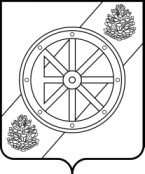 АДМИНИСТРАЦИЯНЯНДОМСКОГО МУНИЦИПАЛЬНОГО ОКРУГААРХАНГЕЛЬСКОЙ ОБЛАСТИП О С Т А Н О В Л Е Н И Еот «    »                         2023 г. №      -паг. НяндомаГлава Няндомского муниципального округа А.В. КононовИсполнитель:Главный специалист отдела ЖКХ Управления строительства, архитектуры и ЖКХ администрации Няндомского муниципального округаА.А. Самцова«___»_________2023г   Согласовано:Заместитель заведующего отделом экономики  администрации  Няндомского  муниципального  округаО.Н. Дубова«___»_________2023гВрио начальника Управления СА и ЖКХ  администрации  Няндомского  муниципального  округаД.С. Жилинский«___»_________2023г.  Врио начальника Управления финансов  администрации  Няндомского  муниципального  округаС.А. Кононова«___»_________2023г   Главный специалист отдела организационной, кадровой работы и муниципальной службы  администрации  Няндомского  муниципального  округаА.А. Рогозина«___»_________2023г   Заведующий отделом экономики администрации  Няндомского  муниципального  округаВ.С. Пулым«___»_________2023г   Заведующий правовым отделом Правового управленияадминистрации Няндомского муниципального округаС.А. Макарова«___»_________2023г.  